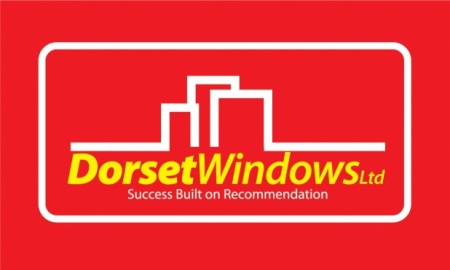 Revised Opening Hours due to Annual HolidaysPlease be advised of the following:WED	5th  August		-	Showroom / office open 9am – 12.30pmTHURS	6th  August		-	Showroom / office open 1.30 – 5pmFRI 	7th  August		-	Showroom / office open 9am – 12.30pmSAT 	8th  August		-	Showroom / office open 9am – 12.00pm****************************	MON	10th  August		-	Showroom / office open 9am – 12.30pmTUES	11th  August		-	Showroom / office open 1.30 – 5pmWED	12th  August		-	Showroom / office open 9am – 12.30pmTHURS	13th  August		-	Showroom / office open 9am – 12.30pmFRI 	14th  August		-	Showroom / office open 1.30 – 5pmAny calls will be logged with our receptionist – in the event of an emergency our receptionist will be able to contact us.Sales Appointments still available – please call to arrange a timeFitting as normal – not affectedMartin & Kath Pumfrey  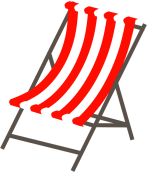 